WWF CONVOCATORIA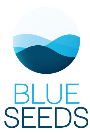 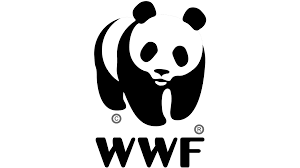 FORMULARIO DE SOLICITUDSECCIÓN 1 – PROPUESTA DE PROYECTO1.1 Título de la Propuesta de proyecto1.2 Descripción de la Propuesta de proyectoDescriba la Propuesta de proyecto (máximo 500 palabras - una página). Las propuestas de proyecto deben incluir:- las acciones hacia la pesca sostenible que le gustaría implementar;- el tipo de Solicitud de ayudas FEMP que le gustaría desarrollar (Objetivos específicos del FEMP);- la cantidad de capital inicial que necesita como cofinanciación para desarrollar la Solicitud de ayudas FEMP.1.3 	Objetivos de la Propuesta de proyectoEn el recuadro siguiente, indique claramente los objetivos de la propuesta de proyecto:1.4 	Pescadores que se benefician de la ejecución de este proyecto1.5	ActividadesEn el recuadro siguiente, describa las actividades que se realizarán y los medios para llevarlas a cabo.1.6	¿La Propuesta de proyecto se alinea con el Programa Operativo del Fondo Europeo Marítimo y de la Pesca de su país?Sí		☐		No		☐1.7 ¿Qué Objetivo/s específico/s del FEMP aborda la propuesta de proyecto (marque la/s casilla/s)?1.8 ¿Qué tipo de acciones de protección del medio ambiente se propone implementar?1.9 Información financiera sobre la Solicitud de ayudas FEMP que el solicitante desea desarrollar:1.10 Elaboración de la Solicitud de ayudas FEMP¿Ya se ha elaborado la Solicitud de ayudas FEMP? Sí		☐		No		☐En caso afirmativo, ¿qué parte del FEMP se ha completado?Parte técnica		☐		Parte financiera 	☐ 1.11 Otras fuentes de financiación de la Comunidad Europea¿Ha solicitado ayuda a alguna otra fuente de financiación (incluidos el FEADER, el FEDER, el FSE, el Fondo de Cohesión, LIFE...) para esta propuesta de proyecto?Sí		☐		No		☐En caso afirmativo, facilite detalles (instrumento financiero en cuestión, importes solicitados, importes concedidos, etc.):1.12 Asistencia en este formulario de solicitud¿Recibió algún tipo de ayuda para preparar la presente Propuesta de proyecto?Sí		☐		No		☐SECCIÓN 2 - EL SOLICITANTE2.1 Datos del solicitante2.2 	Información adicional sobre el solicitante2.3 Informaciones sobre el buque pesquero¿Es usted el propietario del buque pesquero?  Sí   	☐		No 	☐Si la respuesta es no, el propietario tiene que rellenar una declaración por la que autoriza al solicitante a presentar un formulario de solicitud en su nombre. La declaración debe presentarse a WWF en caso de que su solicitud sea seleccionada.¿Hay varios propietarios del buque pesquero?Sí   	☐		No 	☐Si la respuesta es afirmativa, los copropietarios tienen que rellenar una declaración por la que autorizan al solicitante a presentar un formulario de solicitud en su nombre. La declaración debe presentarse a WWF en caso de que su solicitud sea seleccionada.2.4 Informaciones sobre los socios¿Tiene organizaciones asociadas? Sí   	☐		No 	☐En caso afirmativo, por favor especifique cuál:Asociación de Pescadores ☐ONG 	☐	Fishery Local Action Group (FLAG) 	☐	Área Marina Protegida	☐	Otros (por ejemplo, la autoridad de gestión del sitio Natura 2000)	☐	Por favor, especifica: ___________________________________________________________________________Y facilite los datos de la/s organización/es:Nombre de la/s organización/es ___________________________________________________________________ SECCIÓN 3 - PROTECCIÓN DE DATOSRespeto las normas y los acuerdos en materia de confidencialidad (GDPR, Reglamento General de Protección de Datos - Reglamento de la UE 2016/679 y según el D.lgs italiano 196/2003), incluyendo — pero sin limitarse a ello —, el intercambio de información comercial sensible y cualquier requisito de datos personales, incluyendo el cumplimiento de cualquier legislación aplicable en materia de protección de datos.También estoy de acuerdo con que WWF utilice mis datos para la tramitación de la solicitud de subvención y su seguimiento.Estoy de Acuerdo con lo anterior		☐_______________________________________Solicitante (Nombre en letras de molde)			Fecha ____________________________SECCIÓN 4 – ANEXOSSolo se considerarán admisibles las solicitudes presentadas con la presente Propuesta de proyecto.Además, para que las solicitudes se consideren completas, añada los siguientes documentos:Declaración (obligatoria); Copia de un documento de Identidad (obligatoria).Cualquier información o documento que desee compartir sobre anteriores FEMP que haya presentado a las autoridades nacionales o regionales en el pasado u otra información que pueda reforzar su propuesta y maximizar sus posibilidades de ser seleccionada (opcional).Esta Propuesta de proyecto y la declaración deben enviarse por correo electrónico a applications@wwfmedpo.org, a más tardar el 15 de mayo de 2021 a las 00.00 horas (medianoche). No se tendrán en cuenta los documentos recibidos después de las 00.00 horas (medianoche) del 15 de mayo de 2021.Si tiene alguna pregunta o alguna queja, escriba a applications@wwfmedpo.org o llame al +39 345 889 21 26.CantidadNúmero de pescadores que se benefician de la ejecución de este proyecto☐FEMP Objetivos específicosFEMP Objetivos específicos1 - Promover pesquerías sostenibles desde el punto de vista del medio ambiente, eficientes en el uso de los recursos, innovadoras, competitivas y basadas en el conocimiento.☐2 - Protección y recuperación de la biodiversidad y los ecosistemas acuáticos.☐3 - Mantenimiento de un equilibrio entre la capacidad pesquera y las oportunidades de pesca disponibles, excepto cualquier actividad destinada a aumentar el esfuerzo pesquero. 4 - Incremento de la competitividad y la viabilidad de las empresas pesqueras, incluida la flota costera de pequeña escala, y mejora de la seguridad o las condiciones de trabajo.☐5 - Fomento de la competitividad y la viabilidad de las empresas pesqueras, en particular de la flota costera artesanal, y mejora de las condiciones de seguridad y trabajo, excepto cualquier actividad destinada a aumentar el esfuerzo pesquero. ☐6 - Desarrollo de la formación profesional, de nuevas destrezas profesionales y del aprendizaje permanente.☐Acciones de protección del medio ambienteAcciones de protección del medio ambienteDescripciónAumento de la selectividad de la pesca☐Reducción del esfuerzo pesquero☐Reducción de capturas accesorias y accidentales (by-catch)☐Creación de zonas de pesca prohibida☐Reducción de las emisiones de GEI☐Fuentes de energía renovable☐Eficiencia energética☐Importe Total solicitado al FEMP€ Importe solicitado a WWF como cofinanciación€ Cofinanciación como porcentaje del TotalFecha en la que se presentará la solicitud de fondos del FEMP a las autoridades nacionales o regionales competentes (d/m/a)Duración de la Solicitud de ayudas FEMP (en meses)Nombre y apellidos del solicitante:Nombre legal de la organización solicitante (si procede):Situación profesional (para personas físicas):☐ Empleado☐ Autónomo Situación profesional (para personas físicas):☐ Otros (Por favor, especifique):  ☐ Otros (Por favor, especifique):  CIF/NIF (si lo hay):Dirección postal:Código postal:País:Teléfono №:Dirección de correo electrónico (si procede):Dirección del sitio web (si procede):Fecha de nacimiento del solicitante:Número de años que el/los buque/s en cuestión y sus actividades pesqueras relacionadas han estado en funcionamiento (si procede)¿Cuenta con la asistencia de alguien en el proceso de Solicitud (es decir, un asistente técnico) que pueda ayudarle a presentar una Solicitud de ayudas FEMP?Sí   	☐		No 	☐¿Ha presentado alguna vez una Solicitud de ayudas FEMP a las autoridades nacionales o regionales competentes?En caso afirmativo ¿Cuántas solicitudes de ayudas y cuándo fueron?Sí   	☐		No 	☐Por favor, especifique:__________________________________________________________